SPRENDIMASDĖL  2021 METŲ ŽEMĖS MOKESČIO TARIFŲ  2020 m. gegužės 22 d. Nr. T-132 Biržai Vadovaudamasi Lietuvos Respublikos vietos savivaldos įstatymo 16 straipsnio 2 dalies     37 punktu, Lietuvos Respublikos žemės mokesčio įstatymo 6 straipsniu, Biržų rajono savivaldybės taryba n u s p r e n d ž i a:Nustatyti 2021 metų žemės mokesčio Biržų rajono savivaldybėje tarifus:Savivaldybės meras                                                                                                      Vytas JareckasParengėAsta Čeponienė2020-05-12BIRŽŲ RAJONO SAVIVALDYBĖS TARYBAEil. Nr.Paskirties / naudojimo būdo kodasPaskirties / naudojimo būdo pavadinimasMokesčio tarifas, proc. žemės mokestinės vertės1.610Žemės ūkio paskirties žemės sklypai1,61.1.300, 328Mėgėjų sodų žemės sklypai22.995Kitos paskirties žemės sklypai2.1.314, 327, 330, 331Gyvenamųjų teritorijų12.2.316Pramonės ir sandėliavimo objektų teritorijų22.3.317Komercinės paskirties objektų teritorijų23.–Apleistai žemei44.–Žemei, nenurodytai 1–3 punktuose2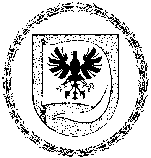 